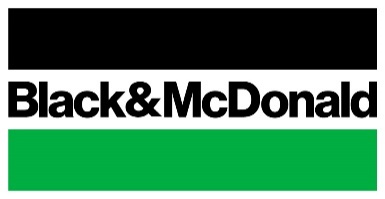 Note de serviceDest. :              RVP, Gestionnaire Division, SSE, Approvisionnement nationalExp :                Anthony Di Gianni, directeur général, Santé, sécurité et environnement                      Wael Safwat, directeur, Approvisionnement nationalDate :               17 mars 2020Objet :              Approvisionnement en ÉPI en faisant appel à des fournisseurs locaux et nationauxBon après-midi, Compte tenu de la situation de la COVID-19 qui ne cesse d’évoluer et des perturbations constantes des chaînes d’approvisionnement en équipements de protection individuelle (ÉPI), veuillez prendre en considération ce qui suit :Assurer la disponibilité des ÉPI suivants pour une période d’au moins 4 à 6 semaines.Respirateur N95 (non pourvu d’une soupape d’expiration)Savon à sec de trousse de nettoyage de respirateurLingettes de nettoyage de respirateurGants Monkey Wrenchmd (gants de nitrile)Bouteilles de désinfectant à main de format individuelRecharges de désinfectant à mainSavon à main individuelRecharges de savon à main (4 L)Lingettes de désinfectant Cloroxmd VersasuremcServiette en rouleau sans contact à capacité élevée Georgia-Pacificmd enMotionmdPapier de toiletteLingettes désinfectantes pour ordinateurInciter votre service d’approvisionnement régional à se mettre en contact avec des fournisseurs locaux et nationaux afin de se procurer les stocks minimums. Il est souhaitable de se mettre en rapport avec plusieurs fournisseurs. Si vous éprouvez de la difficulté à recevoir du soutien de vos fournisseurs locaux, veuillez en faire part au service d’approvisionnement national, qui, dans la mesure du possible, pourra intercéder auprès des fournisseurs nationaux.En collaboration avec le service d’approvisionnement national, SSE de l’entreprise a été en mesure de se procurer des stocks minimums centralisés auprès de CVD. L’objectif de ces quantités est de subvenir aux besoins de divers bureaux en cas de pénurie, tout en attendant que nous recevions nos propres commandes des fournisseurs.Si vous avez des questions concernant : les ÉPI qu’il y a lieu de commander et les stocks minimums, veuillez consulter votre conseiller SSE régional; les fournisseurs, veuillez vous adresser à votre service d’approvisionnement régional et/ou à votre service d’approvisionnement national. Merci de votre collaboration.